                                                       З А П О В Е Д                                                        №  РД-11-121/                                                        25.03.2019 г.На основание чл.25, ал.4 от Закона за администрацията и чл.27 от Устройствен правилник на Областните дирекции „Земеделие“/обн., ДВ. Бр.7 от 26.10.2010г., изм. и доп. ДВ. бр.12 от 12.02.2016г./ и чл.37,ал.1 от Наредба за реда за организирането, обработването, експертизата, съхраняването и използването на документите в учрежденските архиви на държавните и общински институцииН А Р Е Ж Д А М:           Считано от 01.04.2019г да се внедри в документооборота  на ОД “Земеделие“-Пловдив одобрената от Министъра на земеделието, храните и горите  и утвърдена от Председателя на ДА “Архиви“ –Номенклатура на делата със срокове за съхраняване в Областните дирекции „Земеделие“.      Контрол по изпълнение на заповедта възлагам на инж. Елена Димова-директор дирекция ”АПФСДЧР” при ОД ”Земеделие”-гр. Пловдив.      Настоящата заповед да се сведе до знанието на съответните длъжностни лица за сведение и изпълнение.С уважение,

Велина Панчева (Директор)
25.03.2019г. 16:19ч.
ОДЗ-Пловдив


Електронният подпис се намира в отделен файл с название signature.txt.p7s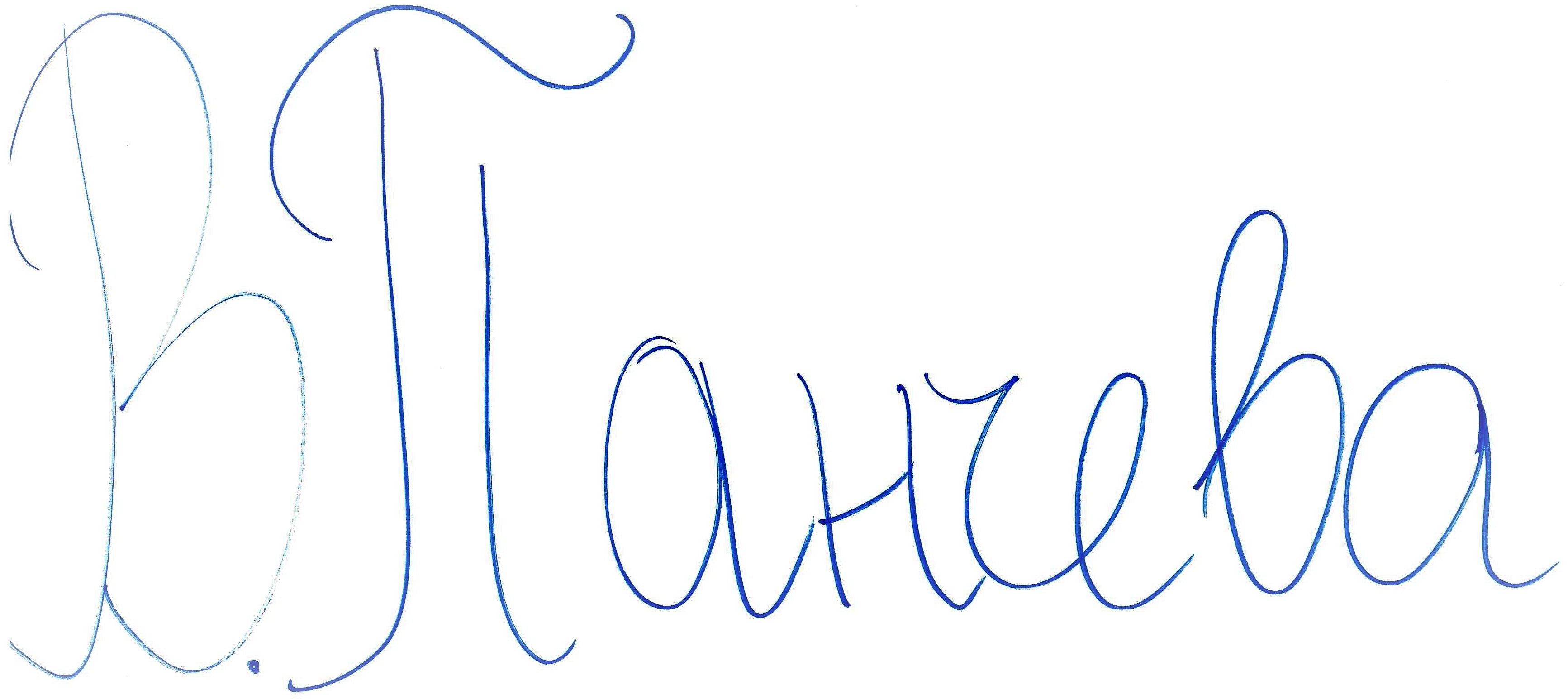 